АДМИНИСТРАЦИЯ ГОРОДА ШАХТЫ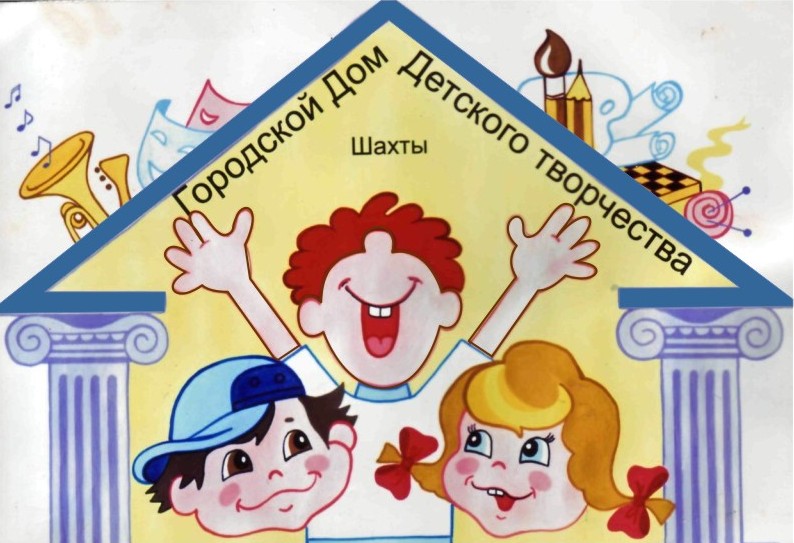 МУНИЦИПАЛЬНОЕ БЮДЖЕТНОЕ ОБРАЗОВАТЕЛЬНОЕ УЧРЕЖДЕНИЕДОПОЛНИТЕЛЬНОГО ОБРАЗОВАНИЯ Г. ШАХТЫ РОСТОВСКОЙ ОБЛАСТИ «Городской Дом детского творчества». Шахты Ростовской обл., ул. Советская, 168, тел. 8 (8636)  22-55-05E-mail: gddt161@mail.ru,  http://www.gddt61.ucoz.ru«27» ноября 2018г.Руководителям ОО Информацияоб итогах городского конкурса «Минута славы»      В соответствии с планом работы МБОУ ДО ГДДТ на 2018-2019 учебный год и в целях выявления наиболее талантливых и перспективных исполнителей, поддержки творчески одаренных детей,  укрепления дружеских и творческих контактов между  детьми в Городском Доме детского творчества 20.11.2018г. прошел городской конкурс «Минута славы» по четырем номинациям: «Инструментальное исполнительство», «Вокал», «Художественное слово», «Хореография».     В конкурсе приняли участие 86 обучающихся из  21 ОО  города и ГДДТ.	    В номинации «Инструментальное исполнительство» приняли участие  7 конкурсантов из СОШ №№ 1,20,37, Лицей №26, ГДДТ.          Жюри в составе:1. Глушаков Г.А.– педагог дополнительного образования ГДДТ;2. Соколова Т.В. - педагог дополнительного образования ГДДТ;3. Киршова Н.В. - педагог дополнительного образования ГДДТ;4. Седина Е.В. - методист ГДДТ  определило победителей и участников конкурса:          В номинации «Вокал» приняли участие 18 конкурсантов из СОШ №№8, 32, 15, 20, 49, 37, 35, 5, 50, 21; Лицей №№ 26, 11, 6,  гимназии им. Пушкина, гимназии №10, ГДДТ.            Жюри в составе:1. Глушаков Г.А.– педагог дополнительного образования ГДДТ;2. Соколова Т.В. - педагог дополнительного образования ГДДТ;3. Киршова Н.В. –педагог дополнительного образования ГДДТ;4. Седина Е.В.  - методист ГДДТ определило победителей и участников конкурса:В номинации  «Художественное слово» приняли участие  10 конкурсантов из СОШ №№ 44, 32, 1, 22, 36, 17,  лицей №6, гимназии им. А.С. Пушкина, гимназии №10.           Жюри в составе:
1. Тананакина Т.Г. – педагог дополнительного образования  ГДДТ;
2. Левкина А.Л. - педагог дополнительного образования  ГДДТ;
3. Киршова Н.В. –  педагог дополнительного образования  ГДДТ;4. Седина Е.В.- методист ГДДТ
 определило победителей и участников конкурса:В номинации  «Хореография» приняли участие  12 конкурсантов из СОШ №№ 21, 32, 49, 36, 17, 35,  гимназии №10, ГДДТ.           Жюри в составе:
1. Рассохина Е.Л.  – педагог дополнительного образования  ГДДТ;
2. Левкина А.Л. - педагог дополнительного образования  ГДДТ;3. Лоленко В.И. - педагог дополнительного образования  ГДДТ;
4. Киршова Н.В. –  педагог дополнительного образования  ГДДТ;5. Седина Е.В.- методист ГДДТ
 определило победителей и участников конкурса:Директор МБОУ ДО ГДДТ  г. Шахты                                      Е.П. Борисова№ДипломУчастникВозрастПедагогУчреждение1степениШакарян Карен15 Глушаков Г.А.ГДДТ ВИА «Юность»2 степениКочегарова Виктория16Глушаков Г.А.ГДДТ ВИА «Юность»2 степениВИА «Огонь»12-16Гнилорыбова Ю.А.СОШ №373 степениДуэт «Фофелова Полина и Сунько Дмитрий»15Ляшенко О.В.СОШ №203 степениСорокина Анастасия, Тищенко Дмитрий16-СОШ №1участиеАвдеев Валентин14-Лицей №26участиеГубенко Ирина15Киршова Н.В.ГДДТ Школа «Лидер»№ДипломУчастникВозрастПедагогУчреждение1степениЯкунина Анастасия, Наврузов Тимур, Чуб Екатерина14-17 Колодкина В.И. СОШ№81 степениДуэт «Лира»14-15Заремба Г.В.СОШ № 151 степениСивальнева Нелли12-Гимназия №101 степениРыданова Елизавета- Лицей №62 степениФофилова Полина14Ляшенко О.В.СОШ № 202 степениПолупанова Ирина15Санков Д.А.СОШ № 52 степениБелкина Дарья16-Лицей№113 степениРусскина Полина7-СОШ №323 степениИсраелян Лилит15-СОШ №153 степениВокальная группа «Мечта»15Гнилорыбова Ю.А.СОШ №373 степениЛебедева Виталина14Марченко И.СОШ №353 степениСафарян Андреа16-Лицей №263 степени Мусаева Эльвира14-Лицей №11Дипломза участиеСтрельцова Полина-СОШ №32Дипломза участиеЛюленков Максим14-СОШ №21Дипломза участиеАзаренко Карина14-СОШ №50Дипломза участиеАратюнян Нателла16-Гимназия им. А.С. ПушкинаДипломза участиеБелякова Анна16-СОШ №49№ДипломУчастникВозрастПедагогУчреждение1 степениКияшко Святослав14-ООШ №441 степениКозловская Мария17-СОШ №221 степениГайдукович Полина12-ООШ №171 степениФилиппова Александра15-Гимназия им. А.С. Пушкина2 степениСтепанова Дарья14-СОШ №322 степениЩерба Валерия16-Лицей №62 степениКиселева Алина13-Гимназия №102 степениБулыгин Кирилл14-Гимназия №103 степениСтрелкова Юлия16-СОШ №36Диплом за участиеБакулин Дмитрий12-СОШ №1№ДипломУчастникВозрастПедагогУчреждение1 степениДМА  «Прима моделз»12-15Рассохина Е.Л.ГДДТ1 степениХореографический коллектив «Наследие»(«Лялечка»)5-12Левкина А.Л.ГДДТ2 степениТанцевальный коллектив «Станичники» 14-СОШ №322 степениХореографический коллектив «Наследие»(«Калина-малина»)5-12Левкина А.Л.ГДДТ3 степениБоссерт Полина14-СОШ №213 степениКоллектив «Русские красавицы»14-СОШ №32Диплом за участиеСтудия народного эстрадного танца «Блеск»14-16-СОШ №36Диплом за участиеБелецкая Валерия14-СОШ №49Диплом за участиеВласова Екатерина8-ООШ №17Диплом за участиеТанцевальный коллектив «Сюрприз»14-15-СОШ №35Диплом за участиеКоровина Арина11-ООШ №17Диплом за участиеЦыганкова Кристина14-Гимназия №10